Fiche de données de sécurité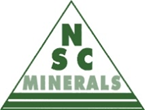 SEL ( Chlorure de sodium )SECTION 1. IDENTIFICATIONSECTION 1. IDENTIFICATIONSECTION 1. IDENTIFICATIONSECTION 1. IDENTIFICATIONSECTION 1. IDENTIFICATIONÉtiquette d'un produitSelSelSelSelAutres moyens d'identificationChlorure de sodium, sel brut, sel de déglaçage, sel adoucissant, sel alimentaire, sel industriel, sel de peau, Rocanville grossier, Rocanville Standard, Rocanville Fine, Vanscoy grossier, Vanscoy Standard, Sel de bain, Exfoliant, Ice Biter, SALTZ TOUS Gros sel, sel finChlorure de sodium, sel brut, sel de déglaçage, sel adoucissant, sel alimentaire, sel industriel, sel de peau, Rocanville grossier, Rocanville Standard, Rocanville Fine, Vanscoy grossier, Vanscoy Standard, Sel de bain, Exfoliant, Ice Biter, SALTZ TOUS Gros sel, sel finChlorure de sodium, sel brut, sel de déglaçage, sel adoucissant, sel alimentaire, sel industriel, sel de peau, Rocanville grossier, Rocanville Standard, Rocanville Fine, Vanscoy grossier, Vanscoy Standard, Sel de bain, Exfoliant, Ice Biter, SALTZ TOUS Gros sel, sel finChlorure de sodium, sel brut, sel de déglaçage, sel adoucissant, sel alimentaire, sel industriel, sel de peau, Rocanville grossier, Rocanville Standard, Rocanville Fine, Vanscoy grossier, Vanscoy Standard, Sel de bain, Exfoliant, Ice Biter, SALTZ TOUS Gros sel, sel finUtilisation recommandéeIndustriel, De-Icer, Alimentation, Cacher, Adoucissement de l'eau, Sel de bainIndustriel, De-Icer, Alimentation, Cacher, Adoucissement de l'eau, Sel de bainIndustriel, De-Icer, Alimentation, Cacher, Adoucissement de l'eau, Sel de bainIndustriel, De-Icer, Alimentation, Cacher, Adoucissement de l'eau, Sel de bainRestrictions d'utilisationPas pour l'ingestionPas pour l'ingestionPas pour l'ingestionPas pour l'ingestionIdentifiant initial du fournisseurNSC Minerals Ltd.2241 Speers AveSaskatoon, SKCANADAS7L 5X6www.nscminerals.comEmail: nsc@nscminerals.comNSC Minerals Ltd.2241 Speers AveSaskatoon, SKCANADAS7L 5X6www.nscminerals.comEmail: nsc@nscminerals.comNSC Minerals Ltd.2241 Speers AveSaskatoon, SKCANADAS7L 5X6www.nscminerals.comEmail: nsc@nscminerals.comNSC Minerals Ltd.2241 Speers AveSaskatoon, SKCANADAS7L 5X6www.nscminerals.comEmail: nsc@nscminerals.comNuméro d'urgence1-306-934-6477 / 1-888-668-72581-306-934-6477 / 1-888-668-72581-306-934-6477 / 1-888-668-72581-306-934-6477 / 1-888-668-7258SECTION 2. IDENTIFICATION DES DANGERSSECTION 2. IDENTIFICATION DES DANGERSSECTION 2. IDENTIFICATION DES DANGERSSECTION 2. IDENTIFICATION DES DANGERSSECTION 2. IDENTIFICATION DES DANGERSClassificationNon classé comme substance ou mélange dangereux selon le Système Général Harmonisé (SGH)Non classé comme substance ou mélange dangereux selon le Système Général Harmonisé (SGH)Non classé comme substance ou mélange dangereux selon le Système Général Harmonisé (SGH)Non classé comme substance ou mélange dangereux selon le Système Général Harmonisé (SGH)Éléments d'étiquetageGarder hors de la portée des enfants. Nocif en cas d'ingestion. Évitez les contractions cutanées et oculaires.Garder hors de la portée des enfants. Nocif en cas d'ingestion. Évitez les contractions cutanées et oculaires.Garder hors de la portée des enfants. Nocif en cas d'ingestion. Évitez les contractions cutanées et oculaires.Garder hors de la portée des enfants. Nocif en cas d'ingestion. Évitez les contractions cutanées et oculaires.Étiquette AutrePictogrammes et mots d'avertissement non applicables.Pictogrammes et mots d'avertissement non applicables.Pictogrammes et mots d'avertissement non applicables.Pictogrammes et mots d'avertissement non applicables.Autres dangersSECTION 3. COMPOSITION / INFORMATION SUR LES INGRÉDIENTSSECTION 3. COMPOSITION / INFORMATION SUR LES INGRÉDIENTSSECTION 3. COMPOSITION / INFORMATION SUR LES INGRÉDIENTSSECTION 3. COMPOSITION / INFORMATION SUR LES INGRÉDIENTSSECTION 3. COMPOSITION / INFORMATION SUR LES INGRÉDIENTSNom commun / SynonymesSel, Chlorure de sodium, N a Cl, Sel brut, Sel de déglaçage, Rocanville grossierSel, Chlorure de sodium, N a Cl, Sel brut, Sel de déglaçage, Rocanville grossierSel, Chlorure de sodium, N a Cl, Sel brut, Sel de déglaçage, Rocanville grossierSel, Chlorure de sodium, N a Cl, Sel brut, Sel de déglaçage, Rocanville grossierNOM DES INGREDIENTSNOM DES INGREDIENTS% (W / W)% (W / W)N ° CAS.N ° CAS.Chlorure de sodiumChlorure de sodiumIndisponibleIndisponible7647-14-57647-14-5Toute concentration indiquée en tant que plage est destinée à protéger la confidentialité ou est due à une variation de lot.Toute concentration indiquée en tant que plage est destinée à protéger la confidentialité ou est due à une variation de lot.Toute concentration indiquée en tant que plage est destinée à protéger la confidentialité ou est due à une variation de lot.Toute concentration indiquée en tant que plage est destinée à protéger la confidentialité ou est due à une variation de lot.Toute concentration indiquée en tant que plage est destinée à protéger la confidentialité ou est due à une variation de lot.Toute concentration indiquée en tant que plage est destinée à protéger la confidentialité ou est due à une variation de lot.Il n'y a pas d'autres ingrédients présents qui, compte tenu des connaissances actuelles du fournisseur et des concentrations applicables, sont classés comme dangereux pour la santé ou l'environnement et requièrent donc une déclaration dans cette section.Les limites d'exposition professionnelle, si elles sont disponibles, sont énumérées à la section 8.Il n'y a pas d'autres ingrédients présents qui, compte tenu des connaissances actuelles du fournisseur et des concentrations applicables, sont classés comme dangereux pour la santé ou l'environnement et requièrent donc une déclaration dans cette section.Les limites d'exposition professionnelle, si elles sont disponibles, sont énumérées à la section 8.Il n'y a pas d'autres ingrédients présents qui, compte tenu des connaissances actuelles du fournisseur et des concentrations applicables, sont classés comme dangereux pour la santé ou l'environnement et requièrent donc une déclaration dans cette section.Les limites d'exposition professionnelle, si elles sont disponibles, sont énumérées à la section 8.Il n'y a pas d'autres ingrédients présents qui, compte tenu des connaissances actuelles du fournisseur et des concentrations applicables, sont classés comme dangereux pour la santé ou l'environnement et requièrent donc une déclaration dans cette section.Les limites d'exposition professionnelle, si elles sont disponibles, sont énumérées à la section 8.Il n'y a pas d'autres ingrédients présents qui, compte tenu des connaissances actuelles du fournisseur et des concentrations applicables, sont classés comme dangereux pour la santé ou l'environnement et requièrent donc une déclaration dans cette section.Les limites d'exposition professionnelle, si elles sont disponibles, sont énumérées à la section 8.Il n'y a pas d'autres ingrédients présents qui, compte tenu des connaissances actuelles du fournisseur et des concentrations applicables, sont classés comme dangereux pour la santé ou l'environnement et requièrent donc une déclaration dans cette section.Les limites d'exposition professionnelle, si elles sont disponibles, sont énumérées à la section 8.Autres identifiantsRespectueux de la natureRespectueux de la natureRespectueux de la natureRespectueux de la natureSECTION 4. MESURES DE PREMIERS SECOURSSECTION 4. MESURES DE PREMIERS SECOURSSECTION 4. MESURES DE PREMIERS SECOURSSECTION 4. MESURES DE PREMIERS SECOURSSECTION 4. MESURES DE PREMIERS SECOURS4.1 PREMIERS SOINS PAR VOIE D'EXPOSITION4.1 PREMIERS SOINS PAR VOIE D'EXPOSITION4.1 PREMIERS SOINS PAR VOIE D'EXPOSITION4.1 PREMIERS SOINS PAR VOIE D'EXPOSITION4.1 PREMIERS SOINS PAR VOIE D'EXPOSITIONGénéralSi un avis médical est nécessaire, avoir à portée de main le contenant ou l'étiquette du produit.Si un avis médical est nécessaire, avoir à portée de main le contenant ou l'étiquette du produit.Si un avis médical est nécessaire, avoir à portée de main le contenant ou l'étiquette du produit.Si un avis médical est nécessaire, avoir à portée de main le contenant ou l'étiquette du produit.InhalationEn cas d'inhalation, transporter la victime à l'extérieur et la maintenir au repos dans une position où elle peut confortablement respirer. Donner de l'oxygène ou de la respiration artificielle si nécessaire. Consulter un médecin si la difficulté à respirer persiste.En cas d'inhalation, transporter la victime à l'extérieur et la maintenir au repos dans une position où elle peut confortablement respirer. Donner de l'oxygène ou de la respiration artificielle si nécessaire. Consulter un médecin si la difficulté à respirer persiste.En cas d'inhalation, transporter la victime à l'extérieur et la maintenir au repos dans une position où elle peut confortablement respirer. Donner de l'oxygène ou de la respiration artificielle si nécessaire. Consulter un médecin si la difficulté à respirer persiste.En cas d'inhalation, transporter la victime à l'extérieur et la maintenir au repos dans une position où elle peut confortablement respirer. Donner de l'oxygène ou de la respiration artificielle si nécessaire. Consulter un médecin si la difficulté à respirer persiste.Contact avec la peauLaver soigneusement la peau avec un savon doux et de l'eau. Consulter un médecin si une irritation se développe ou persiste.Laver soigneusement la peau avec un savon doux et de l'eau. Consulter un médecin si une irritation se développe ou persiste.Laver soigneusement la peau avec un savon doux et de l'eau. Consulter un médecin si une irritation se développe ou persiste.Laver soigneusement la peau avec un savon doux et de l'eau. Consulter un médecin si une irritation se développe ou persiste.Lentilles de contact             Rincer immédiatement à l'eau pendant une période prolongée (15 minutes) tout en maintenant les paupières grandes ouvertes, y compris les paupières supérieures et inférieures. Consulter un médecin si la douleur et l'irritation se développent ou persistent.Rincer immédiatement à l'eau pendant une période prolongée (15 minutes) tout en maintenant les paupières grandes ouvertes, y compris les paupières supérieures et inférieures. Consulter un médecin si la douleur et l'irritation se développent ou persistent.Rincer immédiatement à l'eau pendant une période prolongée (15 minutes) tout en maintenant les paupières grandes ouvertes, y compris les paupières supérieures et inférieures. Consulter un médecin si la douleur et l'irritation se développent ou persistent.Rincer immédiatement à l'eau pendant une période prolongée (15 minutes) tout en maintenant les paupières grandes ouvertes, y compris les paupières supérieures et inférieures. Consulter un médecin si la douleur et l'irritation se développent ou persistent.IngestionNe pas faire vomir. Administrer de l'eau si le patient est conscient. L'ingestion de sel provoquera généralement une purge de l'estomac en vomissant. Consulter un médecin si une grande quantité est avalée. Consulter un médecin si vous ne vous sentez pas bien.Ne pas faire vomir. Administrer de l'eau si le patient est conscient. L'ingestion de sel provoquera généralement une purge de l'estomac en vomissant. Consulter un médecin si une grande quantité est avalée. Consulter un médecin si vous ne vous sentez pas bien.Ne pas faire vomir. Administrer de l'eau si le patient est conscient. L'ingestion de sel provoquera généralement une purge de l'estomac en vomissant. Consulter un médecin si une grande quantité est avalée. Consulter un médecin si vous ne vous sentez pas bien.Ne pas faire vomir. Administrer de l'eau si le patient est conscient. L'ingestion de sel provoquera généralement une purge de l'estomac en vomissant. Consulter un médecin si une grande quantité est avalée. Consulter un médecin si vous ne vous sentez pas bien.4.2 SYMPTÔMES ET EFFETS LES PLUS IMPORTANTS, À LA FOIS AIGUS ET RETARDÉS4.2 SYMPTÔMES ET EFFETS LES PLUS IMPORTANTS, À LA FOIS AIGUS ET RETARDÉS4.2 SYMPTÔMES ET EFFETS LES PLUS IMPORTANTS, À LA FOIS AIGUS ET RETARDÉS4.2 SYMPTÔMES ET EFFETS LES PLUS IMPORTANTS, À LA FOIS AIGUS ET RETARDÉS4.2 SYMPTÔMES ET EFFETS LES PLUS IMPORTANTS, À LA FOIS AIGUS ET RETARDÉSSymptômes / blessuresIrritation aux yeux, à la peau et aux voies respiratoires.Irritation aux yeux, à la peau et aux voies respiratoires.Irritation aux yeux, à la peau et aux voies respiratoires.Irritation aux yeux, à la peau et aux voies respiratoires.Symptômes / blessures après inhalationLa surexposition peut être irritante pour le système respiratoire.La surexposition peut être irritante pour le système respiratoire.La surexposition peut être irritante pour le système respiratoire.La surexposition peut être irritante pour le système respiratoire.Symptômes / blessures après contact avec la peauPeut causer une irritation de la peau.Peut causer une irritation de la peau.Peut causer une irritation de la peau.Peut causer une irritation de la peau.Symptômes / lésions après contact avec les yeuxPeut provoquer une irritation des yeux.Peut provoquer une irritation des yeux.Peut provoquer une irritation des yeux.Peut provoquer une irritation des yeux.Symptômes / blessures après l'ingestionSi une grande quantité a été ingérée: douleur abdominale; La diarrhée; La nausée;Vomissement; Picotements dans les mains et les pieds; Pouls faible; Troubles circulatoiresSi une grande quantité a été ingérée: douleur abdominale; La diarrhée; La nausée;Vomissement; Picotements dans les mains et les pieds; Pouls faible; Troubles circulatoiresSi une grande quantité a été ingérée: douleur abdominale; La diarrhée; La nausée;Vomissement; Picotements dans les mains et les pieds; Pouls faible; Troubles circulatoiresSi une grande quantité a été ingérée: douleur abdominale; La diarrhée; La nausée;Vomissement; Picotements dans les mains et les pieds; Pouls faible; Troubles circulatoiresSymptômes chroniquesL'inhalation prolongée de poussières peut provoquer une irritation des voies respiratoires.L'inhalation prolongée de poussières peut provoquer une irritation des voies respiratoires.L'inhalation prolongée de poussières peut provoquer une irritation des voies respiratoires.L'inhalation prolongée de poussières peut provoquer une irritation des voies respiratoires.4.3 INDICATION DE TOUTE ATTENTION MÉDICALE IMMÉDIATE ET TRAITEMENT SPÉCIAL NÉCESSAIRE4.3 INDICATION DE TOUTE ATTENTION MÉDICALE IMMÉDIATE ET TRAITEMENT SPÉCIAL NÉCESSAIRE4.3 INDICATION DE TOUTE ATTENTION MÉDICALE IMMÉDIATE ET TRAITEMENT SPÉCIAL NÉCESSAIRE4.3 INDICATION DE TOUTE ATTENTION MÉDICALE IMMÉDIATE ET TRAITEMENT SPÉCIAL NÉCESSAIRE4.3 INDICATION DE TOUTE ATTENTION MÉDICALE IMMÉDIATE ET TRAITEMENT SPÉCIAL NÉCESSAIREAucune information supplémentaireAucune information supplémentaireAucune information supplémentaireAucune information supplémentaireAucune information supplémentaireSECTION 5. MESURE DE LUTTE CONTRE L'INCENDIESECTION 5. MESURE DE LUTTE CONTRE L'INCENDIESECTION 5. MESURE DE LUTTE CONTRE L'INCENDIESECTION 5. MESURE DE LUTTE CONTRE L'INCENDIESECTION 5. MESURE DE LUTTE CONTRE L'INCENDIE5.1 SUPPORTS D'EXTINCTION5.1 SUPPORTS D'EXTINCTION5.1 SUPPORTS D'EXTINCTION5.1 SUPPORTS D'EXTINCTION5.1 SUPPORTS D'EXTINCTIONMoyens d'extinction appropriésIninflammable Utiliser un moyen d'extinction approprié pour le feu environnant.Ininflammable Utiliser un moyen d'extinction approprié pour le feu environnant.Ininflammable Utiliser un moyen d'extinction approprié pour le feu environnant.Ininflammable Utiliser un moyen d'extinction approprié pour le feu environnant.Moyens d'extinction inappropriésAucun connuAucun connuAucun connuAucun connu5.2 DANGERS SPÉCIFIQUES DÉCOULANT DU PRODUIT5.2 DANGERS SPÉCIFIQUES DÉCOULANT DU PRODUIT5.2 DANGERS SPÉCIFIQUES DÉCOULANT DU PRODUIT5.2 DANGERS SPÉCIFIQUES DÉCOULANT DU PRODUIT5.2 DANGERS SPÉCIFIQUES DÉCOULANT DU PRODUITRisque d'incendieEn cas d'incendie, cette matière peut produire des fumées toxiques.En cas d'incendie, cette matière peut produire des fumées toxiques.En cas d'incendie, cette matière peut produire des fumées toxiques.En cas d'incendie, cette matière peut produire des fumées toxiques.Risque d'explosionLe produit n'est pas explosifLe produit n'est pas explosifLe produit n'est pas explosifLe produit n'est pas explosifRéactivitéStable à température ambiante et dans des conditions normales d'utilisation.Stable à température ambiante et dans des conditions normales d'utilisation.Stable à température ambiante et dans des conditions normales d'utilisation.Stable à température ambiante et dans des conditions normales d'utilisation.5.3 ÉQUIPEMENT DE PROTECTION SPÉCIAL ET PRÉCAUTIONS POUR LES CHASSEURS D'INCENDIE5.3 ÉQUIPEMENT DE PROTECTION SPÉCIAL ET PRÉCAUTIONS POUR LES CHASSEURS D'INCENDIE5.3 ÉQUIPEMENT DE PROTECTION SPÉCIAL ET PRÉCAUTIONS POUR LES CHASSEURS D'INCENDIE5.3 ÉQUIPEMENT DE PROTECTION SPÉCIAL ET PRÉCAUTIONS POUR LES CHASSEURS D'INCENDIE5.3 ÉQUIPEMENT DE PROTECTION SPÉCIAL ET PRÉCAUTIONS POUR LES CHASSEURS D'INCENDIEInstructions de lutte contre l'incendieGardez le vent debout. Dans des conditions de feu, cette matière peut produire: des oxydes de potassium; Chlorure d'hydrogène; Chlore gazeuxGardez le vent debout. Dans des conditions de feu, cette matière peut produire: des oxydes de potassium; Chlorure d'hydrogène; Chlore gazeuxGardez le vent debout. Dans des conditions de feu, cette matière peut produire: des oxydes de potassium; Chlorure d'hydrogène; Chlore gazeuxGardez le vent debout. Dans des conditions de feu, cette matière peut produire: des oxydes de potassium; Chlorure d'hydrogène; Chlore gazeuxProtection pendant la lutte contre l'incendiePortez un équipement complet de lutte contre les incendies (équipement Bunker complet) et une protection respiratoire (SCBA).Portez un équipement complet de lutte contre les incendies (équipement Bunker complet) et une protection respiratoire (SCBA).Portez un équipement complet de lutte contre les incendies (équipement Bunker complet) et une protection respiratoire (SCBA).Portez un équipement complet de lutte contre les incendies (équipement Bunker complet) et une protection respiratoire (SCBA).les autres informationsNe doivent pas tous s'échapper du feu pour entrer dans les égouts ou les cours d'eau.Ne doivent pas tous s'échapper du feu pour entrer dans les égouts ou les cours d'eau.Ne doivent pas tous s'échapper du feu pour entrer dans les égouts ou les cours d'eau.Ne doivent pas tous s'échapper du feu pour entrer dans les égouts ou les cours d'eau.SECTION 6. MESURE DE REJET ACCIDENTELSECTION 6. MESURE DE REJET ACCIDENTELSECTION 6. MESURE DE REJET ACCIDENTELSECTION 6. MESURE DE REJET ACCIDENTELSECTION 6. MESURE DE REJET ACCIDENTEL6.1 PRÉCAUTIONS PERSONNELLES, ÉQUIPEMENT DE PROTECTION ET PROCÉDURES D'URGENCE6.1 PRÉCAUTIONS PERSONNELLES, ÉQUIPEMENT DE PROTECTION ET PROCÉDURES D'URGENCE6.1 PRÉCAUTIONS PERSONNELLES, ÉQUIPEMENT DE PROTECTION ET PROCÉDURES D'URGENCE6.1 PRÉCAUTIONS PERSONNELLES, ÉQUIPEMENT DE PROTECTION ET PROCÉDURES D'URGENCE6.1 PRÉCAUTIONS PERSONNELLES, ÉQUIPEMENT DE PROTECTION ET PROCÉDURES D'URGENCEMesures généralesNe pas respirer les fumées des incendies ou des vapeurs de décompositionNe pas respirer les fumées des incendies ou des vapeurs de décompositionNe pas respirer les fumées des incendies ou des vapeurs de décompositionNe pas respirer les fumées des incendies ou des vapeurs de décompositionÉquipement de protection pour le personnel d'urgence et non urgentPorter des vêtements de protection appropriés, des gants et une protection pour les yeux / le visage, y compris des lunettes étanches dans les zones à forte concentration de poussière. Porter un équipement de protection respiratoire approuvé par le NIOSH lorsque les conditions de travail justifient l'utilisation d'un respirateur.Porter des vêtements de protection appropriés, des gants et une protection pour les yeux / le visage, y compris des lunettes étanches dans les zones à forte concentration de poussière. Porter un équipement de protection respiratoire approuvé par le NIOSH lorsque les conditions de travail justifient l'utilisation d'un respirateur.Porter des vêtements de protection appropriés, des gants et une protection pour les yeux / le visage, y compris des lunettes étanches dans les zones à forte concentration de poussière. Porter un équipement de protection respiratoire approuvé par le NIOSH lorsque les conditions de travail justifient l'utilisation d'un respirateur.Porter des vêtements de protection appropriés, des gants et une protection pour les yeux / le visage, y compris des lunettes étanches dans les zones à forte concentration de poussière. Porter un équipement de protection respiratoire approuvé par le NIOSH lorsque les conditions de travail justifient l'utilisation d'un respirateur.Procédures d'urgenceSi possible, arrêtez l'écoulement du produit. Contenir et collecter comme tout solide.Ventiler la zone.Si possible, arrêtez l'écoulement du produit. Contenir et collecter comme tout solide.Ventiler la zone.Si possible, arrêtez l'écoulement du produit. Contenir et collecter comme tout solide.Ventiler la zone.Si possible, arrêtez l'écoulement du produit. Contenir et collecter comme tout solide.Ventiler la zone.6.2 PRÉCAUTIONS ENVIRONNEMENTALES6.2 PRÉCAUTIONS ENVIRONNEMENTALES6.2 PRÉCAUTIONS ENVIRONNEMENTALES6.2 PRÉCAUTIONS ENVIRONNEMENTALES6.2 PRÉCAUTIONS ENVIRONNEMENTALESSi le déversement peut éventuellement pénétrer dans une voie navigable, y compris dans les ruisseaux secs intermittents, communiquez avec le CENTRE NATIONAL DE RÉPONSE DE LA GARDE-CÔTIÈRE DES ÉTATS-UNIS au 800-424-8802. En cas d'accident ou de déversement sur la route, aviser CHEMTREC au 800 - 424 - 9300 (aux États-Unis) ou à CANUTEC au 613-996-6666 (au Canada). Dans les autres pays, appelez CHEMTREC à (code international) + 1-703-527-3887.Si le déversement peut éventuellement pénétrer dans une voie navigable, y compris dans les ruisseaux secs intermittents, communiquez avec le CENTRE NATIONAL DE RÉPONSE DE LA GARDE-CÔTIÈRE DES ÉTATS-UNIS au 800-424-8802. En cas d'accident ou de déversement sur la route, aviser CHEMTREC au 800 - 424 - 9300 (aux États-Unis) ou à CANUTEC au 613-996-6666 (au Canada). Dans les autres pays, appelez CHEMTREC à (code international) + 1-703-527-3887.Si le déversement peut éventuellement pénétrer dans une voie navigable, y compris dans les ruisseaux secs intermittents, communiquez avec le CENTRE NATIONAL DE RÉPONSE DE LA GARDE-CÔTIÈRE DES ÉTATS-UNIS au 800-424-8802. En cas d'accident ou de déversement sur la route, aviser CHEMTREC au 800 - 424 - 9300 (aux États-Unis) ou à CANUTEC au 613-996-6666 (au Canada). Dans les autres pays, appelez CHEMTREC à (code international) + 1-703-527-3887.Si le déversement peut éventuellement pénétrer dans une voie navigable, y compris dans les ruisseaux secs intermittents, communiquez avec le CENTRE NATIONAL DE RÉPONSE DE LA GARDE-CÔTIÈRE DES ÉTATS-UNIS au 800-424-8802. En cas d'accident ou de déversement sur la route, aviser CHEMTREC au 800 - 424 - 9300 (aux États-Unis) ou à CANUTEC au 613-996-6666 (au Canada). Dans les autres pays, appelez CHEMTREC à (code international) + 1-703-527-3887.Si le déversement peut éventuellement pénétrer dans une voie navigable, y compris dans les ruisseaux secs intermittents, communiquez avec le CENTRE NATIONAL DE RÉPONSE DE LA GARDE-CÔTIÈRE DES ÉTATS-UNIS au 800-424-8802. En cas d'accident ou de déversement sur la route, aviser CHEMTREC au 800 - 424 - 9300 (aux États-Unis) ou à CANUTEC au 613-996-6666 (au Canada). Dans les autres pays, appelez CHEMTREC à (code international) + 1-703-527-3887.6.3 MÉTHODES ET MATÉRIEL DE CONFINEMENT ET DE NETTOYAGE6.3 MÉTHODES ET MATÉRIEL DE CONFINEMENT ET DE NETTOYAGE6.3 MÉTHODES ET MATÉRIEL DE CONFINEMENT ET DE NETTOYAGE6.3 MÉTHODES ET MATÉRIEL DE CONFINEMENT ET DE NETTOYAGE6.3 MÉTHODES ET MATÉRIEL DE CONFINEMENT ET DE NETTOYAGEPour le confinementContenir et collecter comme tout solide. Ne pas laisser dans les égouts ou les cours d'eau ou les éliminer là où les eaux souterraines ou de surface peuvent être affectées.Contenir et collecter comme tout solide. Ne pas laisser dans les égouts ou les cours d'eau ou les éliminer là où les eaux souterraines ou de surface peuvent être affectées.Contenir et collecter comme tout solide. Ne pas laisser dans les égouts ou les cours d'eau ou les éliminer là où les eaux souterraines ou de surface peuvent être affectées.Contenir et collecter comme tout solide. Ne pas laisser dans les égouts ou les cours d'eau ou les éliminer là où les eaux souterraines ou de surface peuvent être affectées.Méthodes de nettoyageRécupérez le produit en passant l'aspirateur, en le pelletant ou en le balayant. Éviter la génération de poussière pendant le nettoyage des déversements. S'il n'est pas contaminé, le récupérer et le réutiliser comme produit.Récupérez le produit en passant l'aspirateur, en le pelletant ou en le balayant. Éviter la génération de poussière pendant le nettoyage des déversements. S'il n'est pas contaminé, le récupérer et le réutiliser comme produit.Récupérez le produit en passant l'aspirateur, en le pelletant ou en le balayant. Éviter la génération de poussière pendant le nettoyage des déversements. S'il n'est pas contaminé, le récupérer et le réutiliser comme produit.Récupérez le produit en passant l'aspirateur, en le pelletant ou en le balayant. Éviter la génération de poussière pendant le nettoyage des déversements. S'il n'est pas contaminé, le récupérer et le réutiliser comme produit.6.4 RÉFÉRENCE À D'AUTRES SECTIONS6.4 RÉFÉRENCE À D'AUTRES SECTIONS6.4 RÉFÉRENCE À D'AUTRES SECTIONS6.4 RÉFÉRENCE À D'AUTRES SECTIONS6.4 RÉFÉRENCE À D'AUTRES SECTIONSAucune information supplémentaire disponible.Aucune information supplémentaire disponible.Aucune information supplémentaire disponible.Aucune information supplémentaire disponible.Aucune information supplémentaire disponible.SECTION 7. MANIPULATION ET STOCKAGESECTION 7. MANIPULATION ET STOCKAGESECTION 7. MANIPULATION ET STOCKAGESECTION 7. MANIPULATION ET STOCKAGESECTION 7. MANIPULATION ET STOCKAGE7.1 PRÉCAUTIONS DE MANIPULATION SÉCURITAIRE7.1 PRÉCAUTIONS DE MANIPULATION SÉCURITAIRE7.1 PRÉCAUTIONS DE MANIPULATION SÉCURITAIRE7.1 PRÉCAUTIONS DE MANIPULATION SÉCURITAIRE7.1 PRÉCAUTIONS DE MANIPULATION SÉCURITAIREDangers supplémentaires lors du traitement:Lorsqu'il est chauffé, le matériau émet des fumées irritantes.Lorsqu'il est chauffé, le matériau émet des fumées irritantes.Lorsqu'il est chauffé, le matériau émet des fumées irritantes.Lorsqu'il est chauffé, le matériau émet des fumées irritantes.Précautions à prendre pour une manipulation sans danger:Manipuler conformément aux bonnes procédures d'hygiène industrielle et de sécurité. Eviter le contact avec la peau et les yeux. Ne pas manger, boire ou fumer en utilisant ce produit. Lavez-vous toujours les mains après avoir manipulé le produit.Manipuler conformément aux bonnes procédures d'hygiène industrielle et de sécurité. Eviter le contact avec la peau et les yeux. Ne pas manger, boire ou fumer en utilisant ce produit. Lavez-vous toujours les mains après avoir manipulé le produit.Manipuler conformément aux bonnes procédures d'hygiène industrielle et de sécurité. Eviter le contact avec la peau et les yeux. Ne pas manger, boire ou fumer en utilisant ce produit. Lavez-vous toujours les mains après avoir manipulé le produit.Manipuler conformément aux bonnes procédures d'hygiène industrielle et de sécurité. Eviter le contact avec la peau et les yeux. Ne pas manger, boire ou fumer en utilisant ce produit. Lavez-vous toujours les mains après avoir manipulé le produit.Mesures d'hygiène:Des fontaines d'urgence pour le lavage des yeux doivent être disponibles à proximité immédiate de toute exposition potentielle.Des fontaines d'urgence pour le lavage des yeux doivent être disponibles à proximité immédiate de toute exposition potentielle.Des fontaines d'urgence pour le lavage des yeux doivent être disponibles à proximité immédiate de toute exposition potentielle.Des fontaines d'urgence pour le lavage des yeux doivent être disponibles à proximité immédiate de toute exposition potentielle.7.2 CONDITIONS DE STOCKAGE SÛR7.2 CONDITIONS DE STOCKAGE SÛR7.2 CONDITIONS DE STOCKAGE SÛR7.2 CONDITIONS DE STOCKAGE SÛR7.2 CONDITIONS DE STOCKAGE SÛRConditions de stockage:Conserver hermétiquement fermé dans un endroit sec, frais et bien ventilé .Protéger de l'humidité et de préférence en dessous de 70% d'humidité relative.Conserver hermétiquement fermé dans un endroit sec, frais et bien ventilé .Protéger de l'humidité et de préférence en dessous de 70% d'humidité relative.Conserver hermétiquement fermé dans un endroit sec, frais et bien ventilé .Protéger de l'humidité et de préférence en dessous de 70% d'humidité relative.Conserver hermétiquement fermé dans un endroit sec, frais et bien ventilé .Protéger de l'humidité et de préférence en dessous de 70% d'humidité relative.Règles spéciales sur l'emballage:Éviter tout contact avec de l'aluminium ou de l'acier au carbone pour minimiser la corrosion.Éviter tout contact avec de l'aluminium ou de l'acier au carbone pour minimiser la corrosion.Éviter tout contact avec de l'aluminium ou de l'acier au carbone pour minimiser la corrosion.Éviter tout contact avec de l'aluminium ou de l'acier au carbone pour minimiser la corrosion.SECTION 8. CONTRÔLE DE L'EXPOSITION / PROTECTION INDIVIDUELLESECTION 8. CONTRÔLE DE L'EXPOSITION / PROTECTION INDIVIDUELLESECTION 8. CONTRÔLE DE L'EXPOSITION / PROTECTION INDIVIDUELLESECTION 8. CONTRÔLE DE L'EXPOSITION / PROTECTION INDIVIDUELLESECTION 8. CONTRÔLE DE L'EXPOSITION / PROTECTION INDIVIDUELLE8.1 PARAMÈTRES DE CONTRÔLE8.1 PARAMÈTRES DE CONTRÔLE8.1 PARAMÈTRES DE CONTRÔLE8.1 PARAMÈTRES DE CONTRÔLE8.1 PARAMÈTRES DE CONTRÔLETrès soluble - Pas d'ACGIH TWA, Particules ne pas Autrement Spécifié (PNOS) ne pas approprié pourtrès soluble Matériel.Très soluble - Pas d'ACGIH TWA, Particules ne pas Autrement Spécifié (PNOS) ne pas approprié pourtrès soluble Matériel.Très soluble - Pas d'ACGIH TWA, Particules ne pas Autrement Spécifié (PNOS) ne pas approprié pourtrès soluble Matériel.Très soluble - Pas d'ACGIH TWA, Particules ne pas Autrement Spécifié (PNOS) ne pas approprié pourtrès soluble Matériel.Très soluble - Pas d'ACGIH TWA, Particules ne pas Autrement Spécifié (PNOS) ne pas approprié pourtrès soluble Matériel.8.2 CONTRÔLES D'EXPOSITION8.2 CONTRÔLES D'EXPOSITION8.2 CONTRÔLES D'EXPOSITION8.2 CONTRÔLES D'EXPOSITION8.2 CONTRÔLES D'EXPOSITIONContrôles d'ingénierie appropriés :Assurer une ventilation adéquate (en particulier dans les zones confinées), stations de lavage des yeux.Assurer une ventilation adéquate (en particulier dans les zones confinées), stations de lavage des yeux.Assurer une ventilation adéquate (en particulier dans les zones confinées), stations de lavage des yeux.Assurer une ventilation adéquate (en particulier dans les zones confinées), stations de lavage des yeux.Équipement de protection individuelle:Gants. Lunettes de protection. Vêtements de protection.             Gants. Lunettes de protection. Vêtements de protection.             Gants. Lunettes de protection. Vêtements de protection.             Gants. Lunettes de protection. Vêtements de protection.             Protection des mains:Gants de protection imperméables.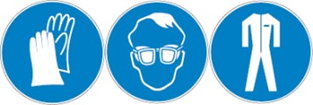 Gants de protection imperméables.Gants de protection imperméables.Gants de protection imperméables.Protection des yeux:Lunettes de protection et lunettes de sécuritéLunettes de protection et lunettes de sécuritéLunettes de protection et lunettes de sécuritéLunettes de protection et lunettes de sécuritéProtection de la peau et du corpsDes fontaines d'urgence pour les yeux et des douches de sécurité doivent être disponibles à proximité immédiate de toute exposition potentielle. Porter des vêtements de protection appropriés. Laver les vêtements contaminés avant de les réutiliser. Manipuler conformément aux bonnes pratiques d'hygiène industrielle et de sécurité. Laver les vêtements fréquemment.Des fontaines d'urgence pour les yeux et des douches de sécurité doivent être disponibles à proximité immédiate de toute exposition potentielle. Porter des vêtements de protection appropriés. Laver les vêtements contaminés avant de les réutiliser. Manipuler conformément aux bonnes pratiques d'hygiène industrielle et de sécurité. Laver les vêtements fréquemment.Des fontaines d'urgence pour les yeux et des douches de sécurité doivent être disponibles à proximité immédiate de toute exposition potentielle. Porter des vêtements de protection appropriés. Laver les vêtements contaminés avant de les réutiliser. Manipuler conformément aux bonnes pratiques d'hygiène industrielle et de sécurité. Laver les vêtements fréquemment.Des fontaines d'urgence pour les yeux et des douches de sécurité doivent être disponibles à proximité immédiate de toute exposition potentielle. Porter des vêtements de protection appropriés. Laver les vêtements contaminés avant de les réutiliser. Manipuler conformément aux bonnes pratiques d'hygiène industrielle et de sécurité. Laver les vêtements fréquemment.Chaussure:OrdinaireOrdinaireOrdinaireOrdinaireProtection respiratoire:Utiliser un appareil de protection respiratoire à adduction d'air purifié ou à adduction d'air approuvé par le NIOSH lorsque les concentrations de poussières dans l'air dépassent les limites d'exposition.Utiliser un appareil de protection respiratoire à adduction d'air purifié ou à adduction d'air approuvé par le NIOSH lorsque les concentrations de poussières dans l'air dépassent les limites d'exposition.Utiliser un appareil de protection respiratoire à adduction d'air purifié ou à adduction d'air approuvé par le NIOSH lorsque les concentrations de poussières dans l'air dépassent les limites d'exposition.Utiliser un appareil de protection respiratoire à adduction d'air purifié ou à adduction d'air approuvé par le NIOSH lorsque les concentrations de poussières dans l'air dépassent les limites d'exposition.SECTION 9. PROPRIÉTÉS PHYSIQUES ET CHIMIQUESSECTION 9. PROPRIÉTÉS PHYSIQUES ET CHIMIQUESSECTION 9. PROPRIÉTÉS PHYSIQUES ET CHIMIQUESSECTION 9. PROPRIÉTÉS PHYSIQUES ET CHIMIQUESSECTION 9. PROPRIÉTÉS PHYSIQUES ET CHIMIQUES9.1 INFORMATIONS SUR LES PROPRIÉTÉS PHYSIQUES ET CHIMIQUES DE BASE9.1 INFORMATIONS SUR LES PROPRIÉTÉS PHYSIQUES ET CHIMIQUES DE BASE9.1 INFORMATIONS SUR LES PROPRIÉTÉS PHYSIQUES ET CHIMIQUES DE BASE9.1 INFORMATIONS SUR LES PROPRIÉTÉS PHYSIQUES ET CHIMIQUES DE BASE9.1 INFORMATIONS SUR LES PROPRIÉTÉS PHYSIQUES ET CHIMIQUES DE BASEÉtat physiqueÉtat physiqueÉtat physiqueSolide (cristallin)Solide (cristallin)CouleurCouleurCouleurBlanc à RougeBlanc à RougeOdeurOdeurOdeurAucunAucunSeuil d'odeurSeuil d'odeurSeuil d'odeurPas de données disponiblesPas de données disponiblespHpHpH6-86-8Taux d'évaporation relatif (butylacétate = 1)Taux d'évaporation relatif (butylacétate = 1)Taux d'évaporation relatif (butylacétate = 1)Pas de données disponiblesPas de données disponiblesPoint de fusionPoint de fusionPoint de fusion1473,8 ° F (801 ° C)1473,8 ° F (801 ° C)Point de congélationPoint de congélationPoint de congélationPas de données disponiblesPas de données disponiblesPoint d'ébullitionPoint d'ébullitionPoint d'ébullition2669ºF (1465 ° C)2669ºF (1465 ° C)Point de rupturePoint de rupturePoint de rupturePas de données disponiblesPas de données disponiblesTempérature d'auto-inflammation:Température d'auto-inflammation:Température d'auto-inflammation:Non inflammableNon inflammableTempérature de décomposition:Température de décomposition:Température de décomposition:Pas de données disponiblesPas de données disponiblesInflammabilité (solide / gaz):Inflammabilité (solide / gaz):Inflammabilité (solide / gaz):Non inflammableNon inflammablePression de vapeur:Pression de vapeur:Pression de vapeur:Pas de données disponiblesPas de données disponiblesDensité relative de vapeur à 20ºC:Densité relative de vapeur à 20ºC:Densité relative de vapeur à 20ºC:Pas de données disponiblesPas de données disponiblesDensité relative:Densité relative:Densité relative:2,142,14Densité:Densité:Densité:Pas de données disponiblesPas de données disponiblesSolubilité:Solubilité:Solubilité:26%26%Log Pow ou Log KowLog Pow ou Log KowLog Pow ou Log KowPas de données disponiblesPas de données disponiblesViscositéViscositéViscositéPas de données disponiblesPas de données disponiblesPropriétés explosivesPropriétés explosivesPropriétés explosivesAucun connuAucun connuPropriétés oxydantesPropriétés oxydantesPropriétés oxydantesAucun connuAucun connuLimites d'explosivitéLimites d'explosivitéLimites d'explosivitéPas explosifPas explosif9.2 AUTRES INFORMATIONS9.2 AUTRES INFORMATIONS9.2 AUTRES INFORMATIONS9.2 AUTRES INFORMATIONS9.2 AUTRES INFORMATIONSContenu de COVPas de données disponiblesPas de données disponiblesPas de données disponiblesPas de données disponiblesDensité en vrac71-77lbs / ft 3 (1137-1234kg / m3)71-77lbs / ft 3 (1137-1234kg / m3)71-77lbs / ft 3 (1137-1234kg / m3)71-77lbs / ft 3 (1137-1234kg / m3)Formule moléculaireNaClNaClNaClNaClSECTION 10. STABILITÉ ET RÉACTIVITÉSECTION 10. STABILITÉ ET RÉACTIVITÉSECTION 10. STABILITÉ ET RÉACTIVITÉSECTION 10. STABILITÉ ET RÉACTIVITÉSECTION 10. STABILITÉ ET RÉACTIVITÉRéactivitéStable à température ambiante et dans des conditions normales d'utilisation.Stable à température ambiante et dans des conditions normales d'utilisation.Stable à température ambiante et dans des conditions normales d'utilisation.Stable à température ambiante et dans des conditions normales d'utilisation.Stabilité chimiqueStable à température et pression standard.Stable à température et pression standard.Stable à température et pression standard.Stable à température et pression standard.Possibilité de réactions dangereusesUne polymérisation dangereuse ne se produira pas.Une polymérisation dangereuse ne se produira pas.Une polymérisation dangereuse ne se produira pas.Une polymérisation dangereuse ne se produira pas.Conditions à éviterProtéger de l'humidité.Protéger de l'humidité.Protéger de l'humidité.Protéger de l'humidité.Matériaux incompatiblesLe contact avec les acides libère des gaz toxiques (chlore). Lithium, interhalogènes (bromure, triflourite, etc.), acides, agents oxydants.Le contact avec les acides libère des gaz toxiques (chlore). Lithium, interhalogènes (bromure, triflourite, etc.), acides, agents oxydants.Le contact avec les acides libère des gaz toxiques (chlore). Lithium, interhalogènes (bromure, triflourite, etc.), acides, agents oxydants.Le contact avec les acides libère des gaz toxiques (chlore). Lithium, interhalogènes (bromure, triflourite, etc.), acides, agents oxydants.Produits de décomposition dangereuxLe contact avec des acides forts peut produire du chlore gazeux d'hydrogène.Le contact avec des acides forts peut produire du chlore gazeux d'hydrogène.Le contact avec des acides forts peut produire du chlore gazeux d'hydrogène.Le contact avec des acides forts peut produire du chlore gazeux d'hydrogène.SECTION 11. INFORMATIONS TOXICOLOGIQUESSECTION 11. INFORMATIONS TOXICOLOGIQUESSECTION 11. INFORMATIONS TOXICOLOGIQUESSECTION 11. INFORMATIONS TOXICOLOGIQUESSECTION 11. INFORMATIONS TOXICOLOGIQUESToxicité aiguëNon classésNon classésNon classésNon classésCHLORURE DE SODIUM (7647-14-5)CL50 3g / kg DL50 (orale) > 10g / kg           DL50 (dermique) > 42g / m3 (durée d'exposition: 1h)CHLORURE DE SODIUM (7647-14-5)CL50 3g / kg DL50 (orale) > 10g / kg           DL50 (dermique) > 42g / m3 (durée d'exposition: 1h)CHLORURE DE SODIUM (7647-14-5)CL50 3g / kg DL50 (orale) > 10g / kg           DL50 (dermique) > 42g / m3 (durée d'exposition: 1h)CHLORURE DE SODIUM (7647-14-5)CL50 3g / kg DL50 (orale) > 10g / kg           DL50 (dermique) > 42g / m3 (durée d'exposition: 1h)CHLORURE DE SODIUM (7647-14-5)CL50 3g / kg DL50 (orale) > 10g / kg           DL50 (dermique) > 42g / m3 (durée d'exposition: 1h)Corrosion cutanée / irritationDouxDouxDouxDouxLésions oculaires graves / irritation oculaireDoux - La poussière de sel peut causer une irritation des yeux.Doux - La poussière de sel peut causer une irritation des yeux.Doux - La poussière de sel peut causer une irritation des yeux.Doux - La poussière de sel peut causer une irritation des yeux.STOT (toxicité spécifique pour certains organes cibles) - Exposition uniqueNon classésNon classésNon classésNon classésSTOT (Toxicité spécifique pour certains organes cibles) - Exposition répétéeNon classésNon classésNon classésNon classésDanger par aspirationNon classésNon classésNon classésNon classésSensibilisation respiratoire et / ou cutanéeNon classésNon classésNon classésNon classésToxicité pour la reproductionNon classésNon classésNon classésNon classésMutagénicité des cellules germinalesNon classésNon classésNon classésNon classésCancérogénicitéNon classésNon classésNon classésNon classésEffets sur l'organe-cibleReins, Yeux, Peau, Système respiratoire.Reins, Yeux, Peau, Système respiratoire.Reins, Yeux, Peau, Système respiratoire.Reins, Yeux, Peau, Système respiratoire.SECTION 12. INFORMATIONS ÉCOLOGIQUESSECTION 12. INFORMATIONS ÉCOLOGIQUESSECTION 12. INFORMATIONS ÉCOLOGIQUESSECTION 12. INFORMATIONS ÉCOLOGIQUESSECTION 12. INFORMATIONS ÉCOLOGIQUESEco toxicitéLe produit n'est pas classé comme dangereux pour l'environnement. Cependant, cela n'exclut pas la possibilité que des déversements importants ou fréquents puissent avoir un effet nocif ou dommageable sur l'environnement.Le produit n'est pas classé comme dangereux pour l'environnement. Cependant, cela n'exclut pas la possibilité que des déversements importants ou fréquents puissent avoir un effet nocif ou dommageable sur l'environnement.Le produit n'est pas classé comme dangereux pour l'environnement. Cependant, cela n'exclut pas la possibilité que des déversements importants ou fréquents puissent avoir un effet nocif ou dommageable sur l'environnement.Le produit n'est pas classé comme dangereux pour l'environnement. Cependant, cela n'exclut pas la possibilité que des déversements importants ou fréquents puissent avoir un effet nocif ou dommageable sur l'environnement.Devenir dans l'environnementPas de données disponiblesPas de données disponiblesPas de données disponiblesPas de données disponiblesToxicitéPas de données disponiblesPas de données disponiblesPas de données disponiblesPas de données disponiblesProduits de dégradationPas de données disponiblesPas de données disponiblesPas de données disponiblesPas de données disponiblesSECTION 13. CONSIDÉRATIONS RELATIVES À L'ÉLIMINATIONSECTION 13. CONSIDÉRATIONS RELATIVES À L'ÉLIMINATIONSECTION 13. CONSIDÉRATIONS RELATIVES À L'ÉLIMINATIONSECTION 13. CONSIDÉRATIONS RELATIVES À L'ÉLIMINATIONSECTION 13. CONSIDÉRATIONS RELATIVES À L'ÉLIMINATIONRecommandations sur l'élimination des eaux uséesCe matériau peut être dangereux pour l'environnement aquatique. Garder hors des égouts et des cours d'eau.Ce matériau peut être dangereux pour l'environnement aquatique. Garder hors des égouts et des cours d'eau.Ce matériau peut être dangereux pour l'environnement aquatique. Garder hors des égouts et des cours d'eau.Ce matériau peut être dangereux pour l'environnement aquatique. Garder hors des égouts et des cours d'eau.Recommandations pour l'élimination des déchetsPlacer dans un contenant approprié et disposer du matériel contaminé sur un site autorisé.Placer dans un contenant approprié et disposer du matériel contaminé sur un site autorisé.Placer dans un contenant approprié et disposer du matériel contaminé sur un site autorisé.Placer dans un contenant approprié et disposer du matériel contaminé sur un site autorisé.Information additionnelleÉliminer les déchets conformément à toutes les réglementations locales, régionales, nationales et internationales.Éliminer les déchets conformément à toutes les réglementations locales, régionales, nationales et internationales.Éliminer les déchets conformément à toutes les réglementations locales, régionales, nationales et internationales.Éliminer les déchets conformément à toutes les réglementations locales, régionales, nationales et internationales.SECTION 14. INFORMATIONS RELATIVES AU TRANSPORTSECTION 14. INFORMATIONS RELATIVES AU TRANSPORTSECTION 14. INFORMATIONS RELATIVES AU TRANSPORTSECTION 14. INFORMATIONS RELATIVES AU TRANSPORTSECTION 14. INFORMATIONS RELATIVES AU TRANSPORTConformément à DOT / TMD / ADR / RID / ADNR / IMDG / OACI / IATAConformément à DOT / TMD / ADR / RID / ADNR / IMDG / OACI / IATAConformément à DOT / TMD / ADR / RID / ADNR / IMDG / OACI / IATAConformément à DOT / TMD / ADR / RID / ADNR / IMDG / OACI / IATAConformément à DOT / TMD / ADR / RID / ADNR / IMDG / OACI / IATANuméro ONU - Pas de produit dangereux en termes de réglementation du transport.Numéro ONU - Pas de produit dangereux en termes de réglementation du transport.Numéro ONU - Pas de produit dangereux en termes de réglementation du transport.Numéro ONU - Pas de produit dangereux en termes de réglementation du transport.Numéro ONU - Pas de produit dangereux en termes de réglementation du transport.Nom d'expédition des Nations unies - Sans objetNom d'expédition des Nations unies - Sans objetNom d'expédition des Nations unies - Sans objetNom d'expédition des Nations unies - Sans objetNom d'expédition des Nations unies - Sans objetTransport terrestreAucune information supplémentaire disponible.Aucune information supplémentaire disponible.Aucune information supplémentaire disponible.Aucune information supplémentaire disponible.Transport par merAucune information supplémentaire disponible.Aucune information supplémentaire disponible.Aucune information supplémentaire disponible.Aucune information supplémentaire disponible.Transport aérienAucune information supplémentaire disponible.Aucune information supplémentaire disponible.Aucune information supplémentaire disponible.Aucune information supplémentaire disponible.SECTION 15. INFORMATIONS RÉGLEMENTAIRESSECTION 15. INFORMATIONS RÉGLEMENTAIRESSECTION 15. INFORMATIONS RÉGLEMENTAIRESSECTION 15. INFORMATIONS RÉGLEMENTAIRESSECTION 15. INFORMATIONS RÉGLEMENTAIRES15.1 RÉGLEMENTATION FÉDÉRALE DES ÉTATS-UNIS15.1 RÉGLEMENTATION FÉDÉRALE DES ÉTATS-UNIS15.1 RÉGLEMENTATION FÉDÉRALE DES ÉTATS-UNIS15.1 RÉGLEMENTATION FÉDÉRALE DES ÉTATS-UNIS15.1 RÉGLEMENTATION FÉDÉRALE DES ÉTATS-UNISChlorure de sodium (7647-14-5) - Inscrit sur l'inventaire des États-Unis TSCA (Toxic Substances Control Act)Chlorure de sodium (7647-14-5) - Inscrit sur l'inventaire des États-Unis TSCA (Toxic Substances Control Act)Chlorure de sodium (7647-14-5) - Inscrit sur l'inventaire des États-Unis TSCA (Toxic Substances Control Act)Chlorure de sodium (7647-14-5) - Inscrit sur l'inventaire des États-Unis TSCA (Toxic Substances Control Act)Chlorure de sodium (7647-14-5) - Inscrit sur l'inventaire des États-Unis TSCA (Toxic Substances Control Act)15.2 RÈGLEMENT DE L'ÉTAT AMÉRICAIN15.2 RÈGLEMENT DE L'ÉTAT AMÉRICAIN15.2 RÈGLEMENT DE L'ÉTAT AMÉRICAIN15.2 RÈGLEMENT DE L'ÉTAT AMÉRICAIN15.2 RÈGLEMENT DE L'ÉTAT AMÉRICAIN15.2 RÈGLEMENT DE L'ÉTAT AMÉRICAIN15.2 RÈGLEMENT DE L'ÉTAT AMÉRICAINLes états suivants ont un programme de SST approuvé par l'OSHA. Si vous êtes situé dans l'un de ces États, vous pouvez être sous la juridiction de l'État plutôt que de la juridiction fédérale et votre état peut avoir des exigences plus strictes que l'OSHA. Vous devriez consulter vos règlements d'état pour assurer la conformité.Les états suivants ont un programme de SST approuvé par l'OSHA. Si vous êtes situé dans l'un de ces États, vous pouvez être sous la juridiction de l'État plutôt que de la juridiction fédérale et votre état peut avoir des exigences plus strictes que l'OSHA. Vous devriez consulter vos règlements d'état pour assurer la conformité.Les états suivants ont un programme de SST approuvé par l'OSHA. Si vous êtes situé dans l'un de ces États, vous pouvez être sous la juridiction de l'État plutôt que de la juridiction fédérale et votre état peut avoir des exigences plus strictes que l'OSHA. Vous devriez consulter vos règlements d'état pour assurer la conformité.Les états suivants ont un programme de SST approuvé par l'OSHA. Si vous êtes situé dans l'un de ces États, vous pouvez être sous la juridiction de l'État plutôt que de la juridiction fédérale et votre état peut avoir des exigences plus strictes que l'OSHA. Vous devriez consulter vos règlements d'état pour assurer la conformité.Les états suivants ont un programme de SST approuvé par l'OSHA. Si vous êtes situé dans l'un de ces États, vous pouvez être sous la juridiction de l'État plutôt que de la juridiction fédérale et votre état peut avoir des exigences plus strictes que l'OSHA. Vous devriez consulter vos règlements d'état pour assurer la conformité.Les états suivants ont un programme de SST approuvé par l'OSHA. Si vous êtes situé dans l'un de ces États, vous pouvez être sous la juridiction de l'État plutôt que de la juridiction fédérale et votre état peut avoir des exigences plus strictes que l'OSHA. Vous devriez consulter vos règlements d'état pour assurer la conformité.Les états suivants ont un programme de SST approuvé par l'OSHA. Si vous êtes situé dans l'un de ces États, vous pouvez être sous la juridiction de l'État plutôt que de la juridiction fédérale et votre état peut avoir des exigences plus strictes que l'OSHA. Vous devriez consulter vos règlements d'état pour assurer la conformité.AlaskaArizonaCalifornie*ConnecticutHawaii*IllinoisIndianaIowaKentuckyMarylandMichiganMinnesotaIndianaIowaKentuckyMarylandMichiganMinnesotaNevadaNouveau Mexique*New Jersey*New YorkCaroline du NordOregonPorto RicoCaroline du SudTennesseeUtahVermont*Les iles viergesVirginieWashingtonWyomingVirginieWashingtonWyoming* Les plans d'état dans ces états s'appliquent uniquement aux employés du secteur public. Dans ces États, les employeurs du secteur privé sont soumis à la juridiction de USOL - OSHA. Tous les autres régimes d'État s'appliquent aux employeurs des secteurs public et privé.* Les plans d'état dans ces états s'appliquent uniquement aux employés du secteur public. Dans ces États, les employeurs du secteur privé sont soumis à la juridiction de USOL - OSHA. Tous les autres régimes d'État s'appliquent aux employeurs des secteurs public et privé.* Les plans d'état dans ces états s'appliquent uniquement aux employés du secteur public. Dans ces États, les employeurs du secteur privé sont soumis à la juridiction de USOL - OSHA. Tous les autres régimes d'État s'appliquent aux employeurs des secteurs public et privé.* Les plans d'état dans ces états s'appliquent uniquement aux employés du secteur public. Dans ces États, les employeurs du secteur privé sont soumis à la juridiction de USOL - OSHA. Tous les autres régimes d'État s'appliquent aux employeurs des secteurs public et privé.* Les plans d'état dans ces états s'appliquent uniquement aux employés du secteur public. Dans ces États, les employeurs du secteur privé sont soumis à la juridiction de USOL - OSHA. Tous les autres régimes d'État s'appliquent aux employeurs des secteurs public et privé.* Les plans d'état dans ces états s'appliquent uniquement aux employés du secteur public. Dans ces États, les employeurs du secteur privé sont soumis à la juridiction de USOL - OSHA. Tous les autres régimes d'État s'appliquent aux employeurs des secteurs public et privé.* Les plans d'état dans ces états s'appliquent uniquement aux employés du secteur public. Dans ces États, les employeurs du secteur privé sont soumis à la juridiction de USOL - OSHA. Tous les autres régimes d'État s'appliquent aux employeurs des secteurs public et privé.Chlorure de sodium (7647-14-5) - États-Unis Texas - Niveaux de dépistage des effets - À court et à long termeChlorure de sodium (7647-14-5) - États-Unis Texas - Niveaux de dépistage des effets - À court et à long termeChlorure de sodium (7647-14-5) - États-Unis Texas - Niveaux de dépistage des effets - À court et à long termeChlorure de sodium (7647-14-5) - États-Unis Texas - Niveaux de dépistage des effets - À court et à long termeChlorure de sodium (7647-14-5) - États-Unis Texas - Niveaux de dépistage des effets - À court et à long termeChlorure de sodium (7647-14-5) - États-Unis Texas - Niveaux de dépistage des effets - À court et à long termeChlorure de sodium (7647-14-5) - États-Unis Texas - Niveaux de dépistage des effets - À court et à long termeSECTION 16. AUTRES INFORMATIONSSECTION 16. AUTRES INFORMATIONSSECTION 16. AUTRES INFORMATIONSSECTION 16. AUTRES INFORMATIONSSECTION 16. AUTRES INFORMATIONSSECTION 16. AUTRES INFORMATIONSSECTION 16. AUTRES INFORMATIONSDanger pour la santé NFPADanger pour la santé NFPA1 - L'exposition peut provoquer une irritation mais seulement une blessure résiduelle mineure même si aucun traitement n'est donné.1 - L'exposition peut provoquer une irritation mais seulement une blessure résiduelle mineure même si aucun traitement n'est donné.1 - L'exposition peut provoquer une irritation mais seulement une blessure résiduelle mineure même si aucun traitement n'est donné.1 - L'exposition peut provoquer une irritation mais seulement une blessure résiduelle mineure même si aucun traitement n'est donné.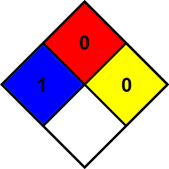 Danger d'incendie NFPADanger d'incendie NFPA0 - Matériaux qui ne brûleront pas.0 - Matériaux qui ne brûleront pas.0 - Matériaux qui ne brûleront pas.0 - Matériaux qui ne brûleront pas.Réactivité NFPARéactivité NFPA0 - Normalement stable, même dans des conditions d'exposition au feu, et ne réagit pas avec l'eau.0 - Normalement stable, même dans des conditions d'exposition au feu, et ne réagit pas avec l'eau.0 - Normalement stable, même dans des conditions d'exposition au feu, et ne réagit pas avec l'eau.0 - Normalement stable, même dans des conditions d'exposition au feu, et ne réagit pas avec l'eau.Date de la dernière révisionDate de la dernière révisionAvril 2018Avril 2018Avril 2018Avril 2018Avril 2018Preparé parPreparé parNSC Minerals LtdNSC Minerals LtdNSC Minerals LtdNSC Minerals LtdNSC Minerals LtdLes données contenues dans ce document sont censées être exactes et fiables, mais aucune garantie expresse ou implicite n'est faite en ce qui concerne l'exactitude de ces données ou sa durabilité pour une situation donnée. Ces données concernent uniquement le produit spécifique décrit et non un tel produit en combinaison avec un autre produit. Nous déclinons toute responsabilité pour toute mesure prise ou abandonnée sur la fiabilité de ces données. Les utilisateurs devraient faire leur propre enquête pour déterminer la pertinence de l'information pour les fins particulières.Les données contenues dans ce document sont censées être exactes et fiables, mais aucune garantie expresse ou implicite n'est faite en ce qui concerne l'exactitude de ces données ou sa durabilité pour une situation donnée. Ces données concernent uniquement le produit spécifique décrit et non un tel produit en combinaison avec un autre produit. Nous déclinons toute responsabilité pour toute mesure prise ou abandonnée sur la fiabilité de ces données. Les utilisateurs devraient faire leur propre enquête pour déterminer la pertinence de l'information pour les fins particulières.Les données contenues dans ce document sont censées être exactes et fiables, mais aucune garantie expresse ou implicite n'est faite en ce qui concerne l'exactitude de ces données ou sa durabilité pour une situation donnée. Ces données concernent uniquement le produit spécifique décrit et non un tel produit en combinaison avec un autre produit. Nous déclinons toute responsabilité pour toute mesure prise ou abandonnée sur la fiabilité de ces données. Les utilisateurs devraient faire leur propre enquête pour déterminer la pertinence de l'information pour les fins particulières.Les données contenues dans ce document sont censées être exactes et fiables, mais aucune garantie expresse ou implicite n'est faite en ce qui concerne l'exactitude de ces données ou sa durabilité pour une situation donnée. Ces données concernent uniquement le produit spécifique décrit et non un tel produit en combinaison avec un autre produit. Nous déclinons toute responsabilité pour toute mesure prise ou abandonnée sur la fiabilité de ces données. Les utilisateurs devraient faire leur propre enquête pour déterminer la pertinence de l'information pour les fins particulières.Les données contenues dans ce document sont censées être exactes et fiables, mais aucune garantie expresse ou implicite n'est faite en ce qui concerne l'exactitude de ces données ou sa durabilité pour une situation donnée. Ces données concernent uniquement le produit spécifique décrit et non un tel produit en combinaison avec un autre produit. Nous déclinons toute responsabilité pour toute mesure prise ou abandonnée sur la fiabilité de ces données. Les utilisateurs devraient faire leur propre enquête pour déterminer la pertinence de l'information pour les fins particulières.Les données contenues dans ce document sont censées être exactes et fiables, mais aucune garantie expresse ou implicite n'est faite en ce qui concerne l'exactitude de ces données ou sa durabilité pour une situation donnée. Ces données concernent uniquement le produit spécifique décrit et non un tel produit en combinaison avec un autre produit. Nous déclinons toute responsabilité pour toute mesure prise ou abandonnée sur la fiabilité de ces données. Les utilisateurs devraient faire leur propre enquête pour déterminer la pertinence de l'information pour les fins particulières.Les données contenues dans ce document sont censées être exactes et fiables, mais aucune garantie expresse ou implicite n'est faite en ce qui concerne l'exactitude de ces données ou sa durabilité pour une situation donnée. Ces données concernent uniquement le produit spécifique décrit et non un tel produit en combinaison avec un autre produit. Nous déclinons toute responsabilité pour toute mesure prise ou abandonnée sur la fiabilité de ces données. Les utilisateurs devraient faire leur propre enquête pour déterminer la pertinence de l'information pour les fins particulières.